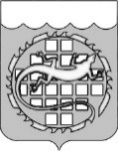 КОНТРОЛЬНО-СЧЕТНАЯ ПАЛАТА ОЗЕРСКОГО ГОРОДСКОГО ОКРУГА								УТВЕРЖДАЮ								ПредседательКонтрольно-счетной палатыОзерского городского округа_________________А.Ю. ЛюковАкт № 20плановой проверки соблюдения законодательства Российской Федерации и  иных нормативных правовых актов Российской Федерациив сфере закупокг. Озерск										18.09.2015	Основание проведения плановой проверки:-	пункт 3 части 3 статьи 99 Федерального закона от 05.04.2013     № 44-ФЗ «О контрактной системе в сфере закупок товаров, работ, услуг для обеспечения государственных и муниципальных нужд» (далее – Федеральный закон № 44-ФЗ);-	решение Собрания депутатов Озерского городского округа от 25.12.2013 № 233 «Об органе, уполномоченном на осуществление контроля в сфере закупок в Озерском городском округе»;-	Порядок проведения плановых проверок при осуществлении закупок товаров, работ, услуг для обеспечения нужд Озерского городского округа, утвержденный решением Собрания депутатов Озерского городского округа от 25.06.2014 № 103;-	распоряжение председателя Контрольно-счетной палаты Озерского городского округа от 29.05.2015 № 51 «Об утверждении плана проверок осуществления закупок товаров, работ, услуг для обеспечения нужд Озерского городского округа на 2 полугодие 2015 года»;-	распоряжение председателя Контрольно-счетной палаты Озерского городского округа от 06.08.2015 № 65 «О проведении плановой проверки соблюдения требований законодательства о контрактной системе в сфере закупок товаров, работ, услуг».	Предмет проверки: соблюдение Муниципальным бюджетным дошкольным образовательным учреждением «Детский сад №27 общеразвивающего вида с приоритетным осуществлением физического направления развития воспитанников» требований законодательства Российской Федерации и иных нормативных правовых актов Российской Федерации о контрактной системе в сфере закупок товаров, работ, услуг.Цель проведения проверки: предупреждение и выявление нарушений законодательства Российской Федерации и иных нормативных правовых актов Российской Федерации о контрактной системе в сфере закупок.	Проверяемый период: с 01.01.2014 по 31.07.2015.Сроки проведения плановой проверки: с 25.08.2015 по 16.09.2015.Состав инспекции:Побединская Татьяна Владиленовна, и.о. председателя Контрольно-счетной палаты Озерского городского округа (руководитель инспекции);	Поспелова Ирина Юрьевна, начальник отдела правового и документационного обеспечения Контрольно-счетной палаты Озерского городского округа (член инспекции);	Ляшук Елена Николаевна, инспектор-ревизор Контрольно-счетной палаты Озерского городского округа (член инспекции).Сведения о Субъекте контроля: Муниципальное бюджетное дошкольное образовательное учреждение «Детский сад №27 общеразвивающего вида с приоритетным осуществлением физического направления развития воспитанников», адрес: Челябинская область, г. Озерск, ул. Советская, 44.ОГРН 1027401184854, ИНН 7422026384, КПП 741301001 (приложение № 1).	Субъект контроля действует на основании Устава, утвержденного постановлением администрации Озерского городского округа от 21.12.2011 № 3739 (приложение № 2).Субъект контроля имеет право ведения образовательной деятельности по образовательной программе (лицензия Министерства образования и науки Челябинской области от 27.02.2012 регистрационный номер 9324) (приложение № 3).	Руководитель Субъекта контроля: заведующий Мастепан Т.А. (распоряжение администрации Озерского городского округа от 07.10.2011 № 548лс, трудовой договор от 07.10.2011 № 221, дополнительное соглашение от 31.10.2013 № 221-6 к трудовому договору, должностная инструкция             от 16.07.2013 № 36) (приложения №№ 4,5,6,7).В соответствии с решением Собрания депутатов Озерского городского округа от 18.12.2013 № 211 уполномоченным органом на определение поставщиков (подрядчиков, исполнителей) для заказчиков Озерского городского округа является администрация Озерского городского округа в лице Управления экономики администрации Озерского городского округа.	Инспекцией проведена проверка по завершенным закупкам для нужд Субъекта контроля, контракты по которым заключены.1. Планирование закупок для нужд Субъекта контроляСубъект контроля является муниципальным бюджетным учреждением, финансовое обеспечение деятельности которого осуществляется за счет субсидии на выполнение муниципального задания из бюджета Озерского городского округа Челябинской области, собственных доходов учреждения и иных субсидий в соответствии с Планом финансово-хозяйственной деятельности:1.1.	По данным плана финансово-хозяйственной деятельности               от 29.12.2014 на 2014 год (приложение № 8) Учреждением запланированы поступления в сумме 46 911 893 руб. 20 коп., в том числе за счет:-	субсидии на выполнение муниципального задания в сумме  41 193 233 руб. 00 коп.;-	иной субсидии в сумме 693 094 руб. 37 коп.;-	поступлений от оказания услуг, выполнения работ, предоставление которых для физических и юридических лиц осуществляется на платной основе, в сумме 5 025 565 руб. 83 коп.Выплаты Учреждением запланированы в сумме 47 377 494 руб. 60 коп. (с учетом остатка на начало года в сумме 355 769 руб. 68 коп.), в том числе на приобретение товаров, работ, услуг в сумме 14 329 451 руб. 90 коп.Кассовое исполнение плана согласно отчету об исполнении учреждением плана его финансово-хозяйственной деятельности по состоянию на 01.01.2015 составило 47 312 532 руб. 87 коп., в том числе на приобретение товаров, работ, услуг в сумме 14 264 490 руб. 17 коп. (приложение № 9):Таблица 11.2. По данным плана финансово-хозяйственной деятельности на 2015 год (последние изменения внесены 25.06.2015) Учреждением запланированы поступления в сумме 46 175 549 руб. 00 коп., в том числе за счет:	-	субсидии на выполнение муниципального задания в сумме 40 191 776 руб. 00 коп.;	-	иных субсидий в сумме 691 773руб. 00 коп.;	-	поступлений от оказания услуг (выполнения работ), предоставление которых для физических и юридических лиц осуществляется на платной основе, в сумме 5 286 586 руб. 00 коп.;	-	поступлений от иной приносящей доход деятельности в сумме 5 414 руб. 00 коп.	Выплаты Учреждением (с учетом остатка на начало года в сумме             49 204 руб. 83 коп.) запланированы в сумме 46 224 753 руб. 83 коп., в том числе на приобретение товаров, работ, услуг в сумме 14 277 931 руб. 43 коп. (приложение № 10).Согласно отчету об исполнении учреждением плана его финансово-хозяйственной деятельности кассовое исполнение плана по состоянию на 01.08.2015 составило 25 171 007 руб. 50 коп., в том числе осуществлено закупок товаров, работ, услуг на сумму 8 528 652 руб. 36 коп.(приложение № 11):Таблица 21.3.	В 2013 году со сроком исполнения в 2014 году:1.3.1. 	По результатам проведения аукциона в электронной форме заключен контракт от 28.12.2013 № 0169300044213000275-0107533-01 с ООО «Незабудка» на поставку мяса и мясной продукции на сумму 751 056 руб.             42 коп. 1.3.2. По результатам проведения аукциона в электронной форме заключен контракт от 28.12.2013 № 0169300044213000274-0107533-01                  с ИП Соколовым В.В. на поставку молочной продукции на сумму 1 470 258 руб. 01 коп.1.3.3. Заключено 28 договоров на общую сумму 3 988 813 руб. 84 коп. (приложение № 12).1.4.	В 2014 году Субъект контроля осуществил закупку товаров, работ, услуг следующими способами:1.4.1.	По результатам проведения аукционов в электронной форме заключено 4 контракта на общую сумму 3 060 934 руб. 68 коп., в том числе: -	от 25.07.2014 № 01693000442140000288-0107533-01 на ремонт путей эвакуации в подразделениях на сумму 445 091 руб. 45 коп.;-	от 12.08.2014 № 0169300044214000348-0107533-01 на поставку молока и молочных продуктов на сумму 932 355 руб. 75 коп.;-	от 12.08.2014 № 0169300044214000349-0107533-01 на поставку мяса и мясных продуктов на сумму 731 000 руб. 00 коп.;-	от 23.12.2014 № 0169300044214000581-0107533-01 на поставку мяса и мясных продуктов на сумму 952 487 руб. 48 коп.1.4.2. Без проведения конкурентных процедур (на основании пункта           8 части 1 статьи 93 Федерального закона № 44-ФЗ) заключены 3 договора на общую сумму 2 047 309 руб. 63 коп.:-	от 16.12.2014 № 2-25-25 с ООО «НОВАТЭК-Челябинск» на сумму 4 809 руб. 63 коп.;-	от 22.12.2014 № 465/15-ВС с муниципальным унитарным многоотраслевым предприятием коммунального хозяйства на сумму                   222 000 руб. 00 коп.;-	от 30.12.2014 № 16/15-Т с муниципальным унитарным многоотраслевым предприятием коммунального хозяйства на сумму 1 820 500 руб. 00 коп.1.4.3.	Без проведения конкурентных процедур (на основании пункта               29 части 1 статьи 93 Федерального закона № 44-ФЗ) заключен 1 договор от 22.12.2014 № 3000 с ОАО «Челябэнергосбыт» на сумму 1 453 580 руб. 00 коп.;1.4.4.	Без проведения конкурентных процедур (на основании пункта                4 части 1 статьи 93 Федерального закона № 44-ФЗ) заключено 52 договора на общую сумму 661 699 руб. 78 коп., в том числе Субъектом контроля приобретено товаров (работ, услуг) через подотчетных лиц на общую сумму               26 550 руб. 00 коп.1.4.5.	 Без проведения конкурентных процедур (на основании пункта          5 части 1 статьи 93 Федерального закона № 44-ФЗ) заключено 68 договоров на общую сумму 7 012 264 руб. 54 коп. (приложение № 13).1.5. На момент проведения проверки в 2015 году Субъект контроля осуществил закупку товаров, работ, услуг следующими способами:	1.5.1. По результатам проведения аукционов в электронной форме заключено 11 контрактов на общую сумму 4 415 242 руб. 37 коп., в том числе:	-	от 29.01.2015 № 0169300044214000641-0107533-01 с ИП Соколовым В.В. на поставку молочной продукции на сумму                      619 170 руб. 74 коп.;	-	от 29.01.2015 № 0169300044214000642-0107533-01 с ООО «ЕвроСибТрейд» на поставку сливочного масла на сумму 258 706 руб. 89 коп.;	-	от 29.01.2015 № 0169300044214000640-0107533-01 с ИП Соколовым В.В. на поставку кисломолочной продукции на сумму                 245 001 руб. 24 коп. -	от 29.01.2015 № 0169300044214000643-0107533-01 с ИП Соколовым В.В. на поставку кисломолочной продукции на сумму 641 915 руб. 34 коп.-	от 02.06.2015 № 0169300044215000173-0107533-01 с ООО «Незабудка» на поставку мяса и мясной продукции на сумму                        817 772 руб. 32 коп.;-	от 02.06.2015 № 0169300044215000174-0107533-01 с ООО «Незабудка» на поставку цыплят-бройлеров на сумму 243 660 руб. 00 коп.;-	от 10.07.2015 № 0169300044215000271-0107533-01 с ИП Калашник Е.С. на поставку молока на сумму 612 658 руб. 37 коп.;-	от 10.07.2015 3 0169300044215000272-0107533 с ИП Соколовым В.В. на поставку кисломолочной продукции на сумму 237 471 руб. 30 коп.;-	от 10.07.2015 № 0169300044215000274-0107533-01 с ИП Соколовым В.В. на поставку творога, сметаны на сумму 561 481 руб. 87 коп.;-	от 14.07.2015 № 0169300044215000273-0107533-01                                с ИП Фраас Е.В. на поставку масла сливочного на сумму                                     150 000 руб. 00 коп.;-	от 30.07.2015 № 0169300044215000328-0107533-02 с ООО «Редент Ч» на поставку офисной бумаги формата А4 на сумму 27 404 руб. 30 коп.	1.5.2. Без проведения конкурентных процедур (на основании пункта           4 части 1 статьи 93 Федерального закона № 44-ФЗ) заключены 44 договора на общую сумму 612 083 руб. 80 коп.	1.5.3. Без проведения конкурентных процедур (на основании пункта           5 части 1 статьи 93 Федерального закона № 44-ФЗ) заключены 34 договора на общую сумму 3 224 428 руб. 78 коп. (приложение № 14).1.6.	В соответствии с пунктом 2 приказа Министерства экономического развития Российской Федерации и Федерального казначейства от 20.09.2013 № 544/18н «Об особенностях размещения на официальном сайте Российской Федерации в информационно-телекоммуникационной сети «Интернет» для размещения информации о размещении заказов на поставки товаров, выполнение работ, оказание услуг планов-графиков размещения заказов на 2014 и 2015 годы» (далее – приказ от 20.09.2013 № 544/18н) планы-графики подлежат размещению на официальном сайте не позднее одного календарного месяца после принятия закона (решения) о бюджете.В Озерском городском округе бюджет на 2014 год и на плановый период 2015 и 2016 годов принят решением Собрания депутатов Озерского городского округа Челябинской области от 18.12.2013 № 222.План-график размещения заказов на поставки товаров, выполнение работ, оказание услуг для нужд заказчиков на 2014 год Субъектом контроля не был размещен на официальном сайте, тем самым нарушен пункт 2 приказа от 20.09.2013 № 544/18н (приложение № 15).В Озерском городском округе бюджет на 2015 год и на плановый период 2016 и 2017 годов принят решением Собрания депутатов Озерского городского округа Челябинской области от 24.12.2014 № 226.План-график размещения заказов на поставки товаров, выполнение работ, оказание услуг для нужд заказчиков на 2015 год Субъектом контроля размещен на официальном сайте 23.01.2015, то есть в срок, установленный приказом от 20.09.2013 № 544/18.1.7.	Профессионализация:Согласно части 6 статьи 38 Федерального закона № 44-ФЗ работники контрактной службы, контрактный управляющий должны иметь высшее образование или дополнительное профессиональное образование в сфере закупок.В силу части 23 статьи 112 Федерального закона № 44-ФЗ до 01 января 2017 года работником контрактной службы, контрактным управляющим может быть лицо, имеющее профессиональное образование или дополнительное профессиональное образование в сфере размещения заказов на поставки товаров, выполнение работ, оказание услуг для государственных и муниципальных нужд.Субъектом контроля представлены удостоверения (выданы ФГБОУ ВПО РАНХиГС) о том, что Мастепан Т.А. и Шелухина Е.В. с 29 сентября по                08 октября 2014 года прошли повышение квалификации по программе «Управление государственными и муниципальными закупками» (приложение № 16,17).Субъектом контроля представлены свидетельства (выданы ИДПО ГМС ФГОУ ВПО «Уральская академия государственной службы») о том, что Лисицина Н.А., Губаева Г.С., Михалева Т.В. в 2009 году прошли повышение квалификации по программе «Управление государственными и муниципальными заказами» (приложения №№ 18,19,20).2. Порядок организации закупок у Субъекта контроля	2.1.	Проверкой порядка организации закупок установлено:	-	приказом от 19.03.2014 № 31/ОД создана контрактная служба и утверждено Положение о ней (приложение № 21);	- приказом от 19.03.2014 № 31-1/ОД распределены обязанности между членами контрактной службы (приложение № 22);	- приказом от 17.03.2014 № 28-1/ОД создана приемочная (оценочная) комиссия по проведению экспертизы (приложение № 23);	- приказом от 17.03.2014 № 27-1/ОД утверждено положение о приемочной комиссии и проведении экспертизы (приложение № 24);	- приказом от 12.01.2015 № 24/ОД создана приемочная (оценочная) комиссия по проведению экспертизы (приложение № 25);	- приказом от 06.08.2013 № 125/ОД назначены уполномоченные лица с правом использования ЭЦП (приложение № 26);	- приказом от 15.05.2014 № 56/ОД назначены уполномоченные лица, наделенные правом электронной подписи  на официальном сайте zakupki.gov.ru(приложение № 27);	- приказом от 15.05.2015 № 97/ОД назначены уполномоченные лица, наделенные правом электронной подписи  на официальном сайте zakupki.gov.ru(приложение № 28).	2.2.	Субъектом контроля представлены копии следующих документов:	-	приказа от 24.09.2012 № 151лс о приеме работника на работу (приложение № 29);	-	приказа от 18.02.2015 № 30Лс о смене имени (приложение № 30);	-	приказа от 24.08.2012 № 128Лс о приеме работника на работу (приложение № 31);	-	должностной инструкции от 08.08.2013 № 1 с дополнением от 12.03.2014 № 2602/ОД (приложение № 32);	-	 приказа от 10.07.2006 № 138Лс о приеме работника на работу (приложение № 33);	-	должностной инструкции от 08.08.2013 № 2, с изменением, с дополнением от 12.03.2014 № 26-3/ОД, должностной инструкции с 02.03.2015 № 2 (приложение № 34);	-	приказа о приеме работника на работу от 17.03.2014 № 56Лс (приложение № 35);	-	должностной инструкции от 08.08.2013 № 12 с дополнением от 17.03.2014 № 29-1/ОД (приложение № 36).3. Проверка договоров, заключенных в соответствии со статьей 93 Федерального закона № 44-ФЗ	3.1.	Согласно пункту 16 статьи 3 Федерального закона № 44-ФЗ совокупный годовой объем закупок – утвержденный на соответствующий финансовый год общий объем финансового обеспечения для осуществления заказчиком закупок, в том числе для оплаты контрактов, заключенных до начала указанного финансового года и подлежащих оплате в указанном финансовом году. На основании данных плана финансово-хозяйственной деятельности Субъекта контроля совокупный годовой объем закупок по состоянию на 31.12.2014 года составил 14 329 451 руб. 90 коп.	3.1.1.	В ходе проверки установлено, что Субъектом контроля в 2014 году в соответствии с пунктом 4 части 1 статьи 93 Федерального закона № 44-ФЗ осуществлены закупки товаров, работ, услуг у единственного поставщика (подрядчика, исполнителя), не превышающие ста тысяч рублей по заключенным договорам и авансовым отчетам, на общую сумму 661 699 руб. 78 коп..	-	39 договоров на общую сумму 621 349 руб. 78 коп.;	-	1 договор подряда с физическим лицом на общую сумму 13 800 руб. 00 коп.	-	12 авансовых отчетов, согласно которым подотчетными лицами Субъекта контроля приобретены и оплачены товары, работы, услуги на общую сумму 26 550 руб. 00 коп.	Пять процентов совокупного годового объема закупок Субъекта контроля составляет 716 472 руб. 59 коп. Таким образом, Субъектом контроля соблюдены требования пункта 4 части 1 статьи 93 Федерального закона                № 44-ФЗ.	3.1.2.	В соответствии с пунктом 5 части 1 статьи 93 Федерального закона № 44-ФЗ при осуществлении закупки товара, работы или услуги муниципальным учреждением на сумму, не превышающую четырехсот тысяч рублей, годовой объем закупок, которые заказчик вправе осуществить на основании настоящего пункта, не должен превышать пятьдесят процентов совокупного годового объема закупок заказчика и не должен составлять более чем двадцать миллионов рублей. Пятьдесят процентов от совокупного годового объема закупок Субъекта контроля составляет 7 164 725 руб. 95 коп. Фактически осуществлено закупок на сумму, не превышающую четырехсот тысяч рублей, в размере 7 012 264 руб. 54 коп.	Таким образом, Субъектом контроля соблюдены требования пункта                   5 части 1 статьи 93 Федерального закона № 44-ФЗ.3.2. Субъектом контроля представлены договоры:3.2.1.	от 29.12.2014 № 22/15-ТБО с ООО «Сервис» на вывоз отходов (приложение № 37);3.2.2. 	от 01.01.2015 № 47 с ИП Кайзер И.В. на системно-техническое обслуживание оборудования (приложение № 38).В нарушение Федерального закона № 44-ФЗ:-	статьи 34, части 1 статьи 95 -  в указанных договорах установлена возможность изменения цены договора;-	части 2 статьи 34 - указанные договоры не содержат цены договора и обязательного требования закона - условия о том, что цена договора является твердой и определяется на весь срок исполнения договора.3.2.3.	Субъектом контроля заключен контракт от 25.07.2014 № 111/14 с Федеральным государственным бюджетным учреждением здравоохранения «Центральная медико-санитарная часть № 71 Федерального медико-биологического агентства» на проведение периодических медицинских осмотров. Первоначальная цена договора составляла 19 063 руб. 55 коп.             В нарушение пункта 1 части 1 статьи 95 Федерального закона № 44-ФЗ Субъектом контроля изменены существенные условия контракта путем увеличения цены договора до 173 920 руб. 97 коп. (дополнительное соглашение от 05.08.2014) (приложение № 39). Возможность изменения условий контрактом от 25.07.2014 № 111/14 не была предусмотрена.3.2.4.	В нарушение части 1 статьи 95 без соглашения сторон при исполнении изменены существенные условия следующих контрактов:-	от 01.07.2014 № 33 с ИП Соколовым В.В. на поставку молока и молочной продукции. Цена договора составляла 346 024 руб. 00 коп., исполнен в сумме 378 761 руб. 00 коп. (приложение № 40);-	от 01.04.2014 № 24/02 с ООО «Незабудка» на поставку овощей и фруктов. Цена договора составляла 314 923 руб. 00 коп., исполнен в сумме 293 118 руб. 60 коп. (приложение № 41);-	от 24.03.2014 № 23/02 с ООО «Незабудка» на поставку продуктов питания. Цена договора составляла 397 991 руб. 72 коп., исполнен в сумме 396 331 руб. 30 коп. (приложение № 42);-	от 02.06.2014 № 23/02 с ООО «Незабудка» на поставку продуктов питания. Цена договора составляла 68 522 руб. 00 коп., исполнен в сумме 165 125 руб. 20 коп. (приложение № 43);-	от 01.07.2014 № 26 с ООО «Незабудка» на поставку овощей. Цена договора составляла 164 520 руб. 00 коп., исполнен в сумме 129 837 руб.                     70 коп. (приложение № 44);-	от 01.07.2014 № 27 с ООО «Незабудка» на поставку консервированной продукции. Цена договора составляла 175 468 руб. 00 коп., исполнен в сумме 141 640 руб. 00 коп.(приложение №45);-	от 01.07.2014 № 28 с ООО «Незабудка» на поставку крупы и бакалеи. Цена договора составляла 325 705 руб. 90 коп., исполнен в сумме               306 163 руб. 20 коп. (приложение № 46);-	от 01.07.2014 № 29 с ООО «Незабудка» на поставку рыбы и рыбной продукции. Цена договора составляла 311 925 руб. 00 коп., исполнен в сумме 282 019 руб. 45 коп. (приложение № 47);-	от 01.07.2014 № 30 с ООО «Незабудка» на поставку фруктов. Цена договора составляла 344 795 руб. 00 коп., исполнен в сумме  320 313 руб.               20 коп. (приложение № 48);-	от 01.07.2014 № 31 с ООО «Незабудка» на поставку соков. Цена договора составляла 241 368 руб. 00 коп., исполнен в сумме                           222 048 руб. 00 коп. (приложение № 49);-	от 01.07.2014 № 32 с ООО «Незабудка» на поставку мяса и мясной продукции.  Цена договора составляла 349 325 руб. 00 коп., исполнен в сумме 320 792 руб. 71 коп. (приложение № 50);-	от 01.09.2014 № 34 с ООО «Незабудка» на поставку овощей. Цена договора составляла 161 215 руб. 00 коп., исполнен в сумме 128 206 руб.                    60 коп. (приложение №51).4. Проверка размещения информации и документов на официальном сайте4.1.	В нарушение установленного частью 3 статьи 103 Федерального закона № 44-ФЗ срока Субъектом контроля направлена в федеральный орган исполнительной власти, осуществляющий правоприменительные функции по кассовому обслуживанию исполнения бюджетов бюджетной системы Российской Федерации информация о заключении (изменении, исполнении, расторжении) следующих контрактов (договоров):	-	договор теплоснабжения № 16/15-Т заключен 30.12.2014, информация о заключении договора направлена в реестр контрактов 19.08.2015, то есть позже трех рабочих дней с даты заключения договора (приложение               № 52);	- договор на поставку газа № 2-25-25-5238/К заключен 16.12.2014, информация о заключении договора направлена в реестр контрактов 19.08.2015, то есть позже трех рабочих дней с даты заключения договора (приложение       № 53);	- договор холодного водоснабжения и водоотведения № 465/15-ВС заключен 22.12.2014, информация о заключении договора направлена в реестр контрактов 19.08.2015, то есть позже трех рабочих дней с даты заключения договора (приложение № 54);	- договор энергоснабжения № 3000 заключен 22.12.2014, информация о заключении договора направлена в реестр контрактов 19.08.2015, то есть позже трех рабочих дней с даты заключения договора (приложение № 55);	- контракт № 8-23э заключен 29.01.2015, информация о заключении договора направлена в реестр контрактов 13.02.2015, то есть позже трех рабочих дней с даты заключения договора (приложение № 56);	- контракт № 7-23э заключен 29.01.2015, информация о заключении договора направлена в реестр контрактов 13.02.2015, то есть позже трех рабочих дней с даты заключения договора (приложение № 57);	- контракт № 6-23э заключен 29.01.2015, информация о заключении договора направлена в реестр контрактов 13.02.2015, то есть позже трех рабочих дней с даты заключения договора (приложение № 58);	- контракт № 5-23э заключен 29.01.2015, информация о заключении договора направлена в реестр контрактов 13.02.2015, то есть позже трех рабочих дней с даты заключения договора (приложение № 59);	- контракт № 4-23э заключен 23.12.2014, информация о заключении контракта направлена в реестр контрактов 13.02.2015, то есть позже трех рабочих дней с даты заключения договора (приложение № 60);	- контракт № 4-23э исполнен 17.07.2015, информация об исполнении контракт направлена в реестр контрактов 27.07.2015, то есть позже трех рабочих дней с даты заключения договора (приложение № 61);	- контракт № 3-23э заключен 12.08.2014, информация о заключении контракта направлена в реестр контрактов 27.03.2015, то есть позже трех рабочих дней с даты заключения договора (приложение № 62);	- контракт № 3-23э исполнен 30.12.2014, информация об исполнении контракт направлена в реестр контрактов 27.07.2015, то есть позже трех рабочих дней с даты заключения договора (приложение № 63);	- контракт № 2-23э заключен 12.08.2014, информация о заключении контракта направлена в реестр контрактов 27.03.2015, то есть позже трех рабочих дней с даты заключения договора (приложение № 64);	- контракт № 2-23э исполнен 27.02.2015, информация об исполнении контракт направлена в реестр контрактов 27.03.2015, то есть позже трех рабочих дней с даты заключения договора (приложение № 65);	- контракт № 0169300044214000288-0107533-01 заключен 25.07.2014, информация о заключении контракта направлена в реестр контрактов 27.03.2015, то есть позже трех рабочих дней с даты заключения договора (приложение № 66);	- контракт от 25.07.2014 № 0169300044214000288-0107533-01 исполнен 30.09.2014, информация о заключении контракта направлена в реестр контрактов 27.03.2015, то есть позже трех рабочих дней с даты заключения договора (приложение № 67).4.2.	В нарушение срока, установленного частью 2 статьи 93 Федерального закона № 44-ФЗ, Субъект контроля позднее чем за пять дней до даты заключения контракта разместил следующие извещения о проведении закупки у единственного поставщика (подрядчика, исполнителя):-	от 10.02.2015 № 036930041515000003 (по пункту 8 части 1 статьи 93 Федерального закона № 44-ФЗ) – договор на поставку газа № 2-25-25-5238/К заключен 16.12.2014 (приложение № 53);-	от 10.02.2015 № 036930041515000002 (по пункту 8 части 1 статьи 93 Федерального закона № 44-ФЗ) – договор холодного водоснабжения и водоотведения № 465/15-ВС заключен 22.12.2014 (приложение № 54);-	от 10.02.2015 № 036930041515000001 (по пункту 29 части 1 статьи 93 Федерального закона № 44-ФЗ) – договор энергоснабжения № 3000  заключен 22.12.2014 (приложение № 55).4.3.	В нарушение части 2 статьи 103 Федерального закона № 44-ФЗ в реестр контрактов не включены следующие документы:-	документы о приемке поставленного товара по контракту от 23.12.2014 № 4-23э на поставку мяса и мясной продукции на сумму 848 018 руб. 79 коп. (приложение № 61);-	документы о приемке поставленного товара по контракту от 12.08.2014 № 3-23э на поставку мяса и мясной продукции на сумму 654 741 руб. 81 коп. (приложение № 63); -	документы о приемке поставленного товара по контракту от 12.08.2014 № 2-23э на поставку мяса и мясной продукции на сумму 705 804 руб. 40 коп. (приложение № 65); -	документ о приемке выполненной работы по контракту от 25.07.2014 № 0169300044214000288-0107533-01 на ремонт путей эвакуации на сумму 445 91 руб. 45 коп. (приложение № 67).4.4.	Субъектом контроля направлены недостоверные сведения о заключении контракта в федеральный орган исполнительной власти, осуществляющий правоприменительные функции по кассовому обслуживанию исполнения бюджетов бюджетной системы Российской Федерации:- представлен договор на поставку газа № 2-25-25-5238/К с датой заключения 16.12.2014. Вместе с тем на официальном сайте в информации о контракте указана дата заключения договора – 16.02.2015 (приложение № 53);- представлен договор холодного водоснабжения и водоотведения № 465/15-ВС с датой заключения 22.12.2014.  Вместе с тем на официальном сайте в информации о контракте указана дата заключения договора – 16.02.2015 (приложение № 54).- представлен договор энергоснабжения № 3000  с датой заключения 22.12.2014. Вместе с тем на официальном сайте в информации о контракте указана дата заключения договора – 16.02.2015 (приложение № 55);- представлены акты приемки товара по контракту № 4-23э от 23.12.2014 на общую сумму 849 187 руб. 79 коп. Вместе с тем на официальном сайте в информации о контракте и отчете об исполнении контракта указана фактически оплаченная сумма по контракту в размере 848 018 руб. 79 коп. (приложение     № 61);- представлены акты приемки товара по контракту № 3-23э от 12.08.2014 на общую сумму 696 496 руб. 12 коп. Вместе с тем на официальном сайте в информации о контракте и отчете об исполнении контракта указана фактически оплаченная сумма по контракту в размере 654 741 руб. 81 коп. (приложение     № 63).5. Проверка исполнения контрактов (договоров)5.1. 	В нарушение части 9 статьи 94 Федерального закона № 44-ФЗ Субъектом контроля не размещена на официальном сайте информация о поставленном товаре, об оказанной услуге, о выполненной работе в форме отчета:-	об исполнении контракта от 25.07.2014 № 0169300044214000288-0107533-01 на ремонт путей эвакуации на сумму 445 091 руб. 45 коп (приложение № 67).5.2. Согласно пункту 3 постановления Правительства РФ от 28.11.2013  № 1093 «О порядке подготовки и размещения в единой информационной системе в сфере закупок отчета об исполнении государственного (муниципального) контракта и (или) о результатах отдельного этапа его исполнения» отчет размещается заказчиком в единой системе в течение 7 рабочих дней со дня оплаты заказчиком обязательств по контракту и подписания документа о приемке поставленных товаров, выполненных работ и оказанных услуг.В нарушение указанной нормы размещены отчеты об исполнении контрактов:- от 23.12.2014 № 4-23э на поставку мяса и мясной продукции: размещен Субъектом контроля на официальном сайте 07.09.2015, то есть позднее 7 рабочих дней со дня оплаты обязательств по контракту 17.07.2015 и подписания документа о приемке товара 30.06.2015 (приложение № 61);- от 12.08.2014 № 3-23э на поставку мяса и мясной продукции: размещен Субъектом контроля на официальном сайте 07.09.2015, то есть позднее 7 рабочих дней со дня оплаты обязательств по контракту 30.12.2014 и подписания документа о приемке товара 31.12.2014 (приложение № 63);- от 12.08.2014 № 2-23э на поставку мяса и мясной продукции: размещен Субъектом контроля на официальном сайте 07.09.2015, то есть позднее 7 рабочих дней со дня оплаты обязательств по контракту 27.02.2015 и подписания документа о приемке товара 31.12.2014 (приложение № 65).5.3. В нарушение подпункта б пункта 1 части 1 статьи 95 при отсутствии соглашения сторон изменены существенные условия контрактов:- от 23.12.2014 № 4-23э на поставку мяса и мясной продукции: произведено уменьшение цены и количества товара более чем на 10% (приложения № 60,61);- от 12.08.2014 № 3-23э на поставку мяса и мясной продукции: произведено уменьшение цены и количества товара более чем на 10% (приложение № 62,63);- от 12.08.2014 № 2-23э на поставку молока и молочной продукции: произведено уменьшение цены и количества товара более чем на 10% (приложение № 64,65).6. Проверка осуществления закупок у субъектов малого предпринимательства6.1. Отчет об объеме закупок у субъектов малого предпринимательства, социально ориентированных некоммерческих организаций по итогам 2014 года (далее – отчет) выставлен на официальном сайте 30.03.2015, таким образом, требование Федерального закона № 44-ФЗ Субъектом контроля соблюдено. 	6.2. Совокупный годовой объем закупок Субъекта контроля в 2014 году, рассчитанный в соответствии частью 1.1 статьи 30 и частью 30 статьи 112 Федерального закона № 44-ФЗ, составил 1 592 815 руб. 12 коп. Сумма закупок, подлежащих осуществлению у субъектов малого предпринимательства - не менее чем 238 922 руб. 27 коп. Фактически Субъектом контроля осуществлено закупок у субъектов малого предпринимательства на сумму 3 060 934 руб. 68 коп., что составляет 192% от совокупного годового объема закупок.	Таким образом, требования части 1 статьи 30 Федерального закона         № 44-ФЗ в части осуществления закупок у субъектов малого предпринимательства Субъектом контроля соблюдены. Заключение1.	В результате проведения плановой проверки в действиях Муниципального бюджетного дошкольного образовательного учреждения «Детский сад №27 общеразвивающего вида с приоритетным осуществлением физического направления развития воспитанников» установлены нарушения требований приказа от 20.09.2013 № 544/18н, пункта 3 постановления Правительства от 28.11.2013 № 1093, статьи 34, части 9 статьи 94, части 1 статьи 95, частей 2, 3 статьи 103 Федерального закона № 44-ФЗ.2.	Учитывая, что выявленные нарушения содержат признаки административных правонарушений, ответственность за совершение которых предусмотрена частью 3 статьи 7.30, частью 2 статьи 7.31, частью 4 статьи 7.32 Кодекса об административных правонарушениях Российской Федерации, направить акт проверки и прилагаемые к нему материалы в уполномоченный на осуществление контроля в сфере размещения заказов орган исполнительной власти Челябинской области – Главное контрольное управление Челябинской области для решения вопроса о возбуждении дел об административных правонарушениях по фактам выявленных нарушений.3. Выдать предписание об устранении нарушений законодательства о контрактной системе в сфере закупок.Приложения:1.	Копия Свидетельства о постановке на учет на 1 л. в 2 экз.2.	Копия Устава, утвержденного постановлением администрации Озерского городского округа от 21.12.2011 № 3739 на 9 л. в 1 экз.3.	Копия лицензии Министерства образования и науки Челябинской области от 27.02.2012 регистрационный номер 9324 на 2 л. в 1 экз.4.	Копия распоряжения администрации Озерского городского округа от 07.10.2011 № 548лс о приеме на работу Мастепан Т.А. на 1 л. в 1 экз.5.	Копия трудового договора с заведующим Мастепан Т.А. от 07.10.2011               № 221 на 3 л. в 1 экз.6.	Копия дополнительного соглашения к трудовому договору от 31.10.2013 № 221-6 на 4 л. в 1 экз.7.	Копия должностной инструкции от 16.07.2013 № 36 на 4 л. в 1 экз.8.	Копия плана финансово-хозяйственной деятельности на 2014 год от 29.12.2014 на 13 л. в 1 экз.9.	Копия отчета об исполнении учреждением плана его финансово-хозяйственной деятельности по состоянию на 01.01.2015 на 15 л. в 1 экз.10.	Копия плана финансово-хозяйственной деятельности на 2015 год от 25.06.2015 на 12 л. в 1 экз.11.	Копия отчета об исполнении учреждением плана его финансово-хозяйственной деятельности на 01.08.2015 на 15 л. в 1 экз.12.	Реестр договоров, заключенных в 2013 году, с исполнением в 2014 году на 2 л. в 1 экз.13.	Реестр контрактов, заключенных в 2014 году на 9 л. в 1 экз.14.	Реестр контрактов, заключенных в 2015 году на 7 л. в 1 экз.15.	Распечатка с сайта zakupki.gov.ru от 01.09.2015 на 1 л. в 1 экз.16.	Копия удостоверения о повышении квалификации Мастепан Т.А. по программе «Управление государственными и муниципальными закупками» на 1 л. в 1 экз.17.	Копия удостоверения о повышении квалификации Шелухиной Е.В. по программе «Управление государственными и муниципальными закупками» на 1 л. в 1 экз.18.	Копия свидетельства о повышении квалификации Лисициной Н.А. по программе «Управление государственными и муниципальными заказами» на 1 л. в 1 экз.19.	Копия свидетельства о повышении квалификации Губаевой Г.С. по программе «Управление государственными и муниципальными заказами»  на 1 л. в 1 экз.20.	Копия свидетельства о повышении квалификации Михалевой Т.В. по программе «Управление государственными и муниципальными заказами»  на 1 л. в 1 экз.21.	Копия приказа от 19.03.2014 № 31/ОД об утверждении Положения о контрактной службе на 9 л. в 1 экз.22.	Копия приказа от 19.03.2014 № 31-1/ОД о распределении обязанностей между членами контрактной службы на 10 л. в 1 экз.23.	Копия приказа от 17.03.2014 № 28-1/ОД о создании приемочной комиссии по проведению экспертизы на 1 л. в 1 экз.24.	Копия приказа от 17.03.2014 № 27-1/ОД об утверждении положения о приемочной комиссии и проведении экспертизы на 7 л. в 1 экз.25.	Копия приказа от 12.01.2015 № 24/ОД о создании приемочной (оценочной) комиссии по проведению экспертизы на 1 л. в 1 экз.26.	Копия приказа от 06.08.2013 № 125/ОД о назначении уполномоченного лица с правом использования ЭЦП на 1 л. в 1 экз.27.	Копия приказа от 15.05.2014 № 56/ОД о назначении уполномоченных лиц, наделенных правом электронной подписи на официальном сайте zakupki.gov.ru на 1л. в 1 экз.28.	Копия приказа от 15.05.2015 № 97/ОД о назначении уполномоченного лица, наделенного правом электронной подписи на официальном сайте zakupki.gov.ru на 1 л. в 1 экз.29.	Копия приказа от 24.09.2012 № 151лс о приеме работника на работу на             1 л. в 1 экз.30.	Копия приказа от 18.02.2015 № 30Лс о смене имени на 2 л. в 1 экз.31.	Копия приказа от 24.08.2012 № 128Лс о приеме работника на работу на            1 л. в 1 экз.32.	Копия должностной инструкции от 08.08.2013 № 1 с дополнением от 12.03.2014 № 2602/ОД на 7 л. в 1 экз.33.	Копия приказа от 10.07.2006 № 138Лс о приеме работника на работу на             1 л. в 1 экз.34.	Копии должностной инструкции от 08.08.2013 № 2, с дополнением от 12.03.2014 № 26-3/ОД, должностной инструкции с 02.03.2015 № 2 на 22 л. в 1 экз.35.	Копия приказа о приеме работника на работу от 17.03.2014 № 56Лс на 1 л. в 1 экз.36.	Копия должностной инструкции от 08.08.2013 № 12 с дополнением от 17.03.2014 № 29-1/ОД на 6 л. в 1 экз.37.	Копия договора от 29.12.2014 № 22/15-ТБО с ООО «Сервис» на вывоз отходов на 4 л. в 1 экз.38.	Копия договора от 01.01.2015 № 47 с ИП Кайзер И.В. на системно-техническое обслуживание оборудования на 18 л. в 1 экз.39.	Копия договора от 25.07.2014 № 111/14 с Федеральным государственным бюджетным учреждением здравоохранения «Центральная медико-санитарная часть № 71 Федерального медико-биологического агентства» на проведение периодических медицинских осмотров на 12 л. в 1 экз.40.	Копия договора от 01.07.2014 № 33 с ИП Соколовым В.В. на поставку молока и молочной продукции на 24 л. в 1 экз.41.	Копия договора от 01.04.2014 № 24/02 с ООО «Незабудка» на поставку овощей и фруктов на 18 л. в 1 экз.42.	Копия договора от 24.03.2014 № 23/02 с ООО «Незабудка» на поставку продуктов питания на 19 л. в 1 экз.43.	Копия договора от 02.06.2014 № 23/02 с ООО «Незабудка» на поставку продуктов питания на 7 л. в 1 экз.44.	Копия договора от 01.07.2014 № 26 с ООО «Незабудка» на поставку овощей на 11 л. в 1 экз.45.	Копия договора от 01.07.2014 № 27 с ООО «Незабудка» на поставку консервированной продукции на 10 л. в 1 экз.46.	Копия договора от 01.07.2014 № 28 с ООО «Незабудка» на поставку крупы и бакалеи на 11 л. в 1 экз.47.	Копия договора от 01.07.2014 № 29 с ООО «Незабудка» на поставку рыбы и рыбной продукции на 11 л. в 1 экз.48.	Копия договора от 01.07.2014 № 30 с ООО «Незабудка» на поставку фруктов на 12 л. в 1 экз.49.	Копия договора от 01.07.2014 № 31 с ООО «Незабудка» на поставку соков на 9 л. в 1 экз.50.	Копия договора от 01.07.2014 № 32 с ООО «Незабудка» на поставку мяса и мясной продукции на 12 л. в 1 экз.51.	Копия договора от 01.09.2014 № 34 с ООО «Незабудка» на поставку овощей на 19 л. в 1 экз.52.	Копия договора теплоснабжения от 30.12.2014 № 16/15-Т на 14 л. в 1 экз.53.	Копия договора на поставку газа от 16.12.2014 № 2-25-25-5238/К на 24 л. в 1 экз.54.	Копия договора холодного водоснабжения и водоотведения от 22.12.2014 № 465/15-ВС на 29 л. в 1 экз.55.	Копия договора энергоснабжения от 22.12.2014 № 3000 на 27 л. в 1 экз.56.	Копия контракта от 29.01.2015 № 8-23э на 16 л. в 1 экз.57.	Копия контракта от 29.01.2015 № 7-23э на 16 л. в 1 экз.58.	Копия контракта от 29.01.2015 № 6-23э на 16 л. в 1 экз.59.	Копия контракта от 29.01.2015 № 5-23э на 16 л. в 1 экз.60.	Копия контракта от 23.12.2014 № 4-23э с заключениями экспертизы на 33 л. в 1 экз.61.	Отчет об исполнении контракта от 23.12.2014 № 4-23э на 5 л. в 1 экз.62.	Копия контракта от 12.08.2014 № 3-23э на 33 л. в 1 экз.63.	Отчет об исполнении контракта от 12.08.2014 № 3-23э с сайта zakupki.gov.ru на 4 л. в 1 экз.64.	Копия контракта от 12.08.2014 № 2-23э на 30 л. в 1 экз.65.	Отчет об исполнении контракта от 12.08.2014 № 2-23э с сайта zakupki.gov.ru на 5 л. в 1 экз.66.	Копия контракта от 25.07.2014 № 0169300044214000288-0107533-01, информация о контракте, информация об исполнении контракта на 51 л. в 1 экз.67.	Информация о контракте от 25.07.2014 № 0169300044214000288-0107533-01 с сайта  на 1 л. в 1 экз.68.	Предписание от 18.09.2015 № 7 на 2 л. в 1 экз.Заместитель председателяКонтрольно-счетной палатыОзерского городского округа						Т.В. ПобединскаяНачальник отдела правового идокументационного обеспеченияКонтрольно-счетной палатыОзерского городского округа					          И.Ю. ПоспеловаИнспектор-ревизорКонтрольно-счетной палатыОзерского городского округа						Е.Н. ЛяшукКопию акта на _______ листах получил(а)  __________________ 2015 года.________________________________________________________________________________________________________________________(Ф.И.О., должность)Комсомольская ул., 9, г. Озерск Челябинской области, 456784Тел. 2-57-21, 2-43-46, факс (351-30) 2-30-48E-mail: secr.cb@ozerskadm.ruОГРН 1067422055667, ИНН/КПП 7422038164/741301001№ п/пНаименование показателяКОСГУУтверждено плановых назначений, руб.Исполнено,руб.1234 51Заработная плата21124 784 879,1024 784 879,102Прочие выплаты21230 876,5730 876,573Начисления на выплатыпо оплате труда2137 456 580,277 456 580,274Услуги связи22181 808,3081 808,305Транспортные услуги 2221 320,001 320,005.1на осуществление закупок товаров, работ, услуг2220,000,006Коммунальные услуги2232 507 973,722 480 000,007.Арендная плата за пользование имуществом2246 781,446 781,448.Работы, услуги по содержанию имущества2252 151 174,692 151 174,698.1.на осуществление закупок товаров, работ, услуг2252 151 174,692 151 174,699.Прочие работы, услуги226511 839,46511 839,469.1.на осуществление закупок товаров, работ, услуг226511 839,46511 839,4610.Прочие расходы290774 386,76774 386,7610.1.на осуществление закупок товаров, работ, услуг2900,000,0011.Увеличение стоимости основных средств310696 469,80696 469,8012.Увеличение стоимости материальных запасов3408 373 404,498 336 416,48Итого:47 377 494,6047 312 532,87На осуществление закупок товаров, работ, услуг(стр.4+стр.5.1+стр.6+стр.7+стр.8.1+стр.9.1+стр.10.1+стр.11+12)14 329 451,9014 264 490,17№ п/пНаименование показателяКОСГУУтверждено плановых назначений,руб.Исполнено по состоянию на 01.08.2015,руб.Неисполненные назначения,руб.(гр.4-гр.5)1234561Заработная плата21124 014 148,9812 582 400,41- 11 431 748,572Прочие выплаты21253 319,6030 336,73- 22 982,873Начисления на выплатыпо оплате труда2137 252 272,823 639 241,88- 3 613 030,944Услуги связи22183 288,3037 875,60- 45 412,705Транспортные услуги 2221 736,00500,00- 1 236,005.1на осуществление закупок товаров, работ, услуг0,000,000,006Коммунальные услуги2232 715 500,001 489 422,00- 1 226 078,007Арендная плата за пользование имуществом2246 781,446 781,440,008Работы, услуги по содержанию имущества2251 895 187,731 262 076,18- 633 111,559Прочие работы, услуги226708 515,20357 708,32- 350 806,889.1на осуществление закупок товаров, работ, услуг704 605,20353 798,32- 350 806,8810Прочие расходы290621 435,00385 966,12- 235 468,8810.1на осуществление закупок товаров, работ, услуг2900,000,000,0011Увеличение стоимости основных средств31021 354,0032 854,00+ 11 500,0012Увеличение стоимости материальных запасов3408 851 214,765 345 844,82- 3 505 369,94Итого:46 224 753,8325 171 007,50- 21 053 746,33На осуществление закупок товаров, работ, услуг(стр.4.+стр.6+стр.7+стр.8+стр.9.1+стр.10)14 277 931,438 528 652,36- 5 749 279,07